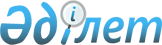 "2012-2014 жылдарға арналған аудандық бюджет туралы" аудандық мәслихаттың 2011 жылғы 20 желтоқсандағы кезекті XXXXIV сессиясының N 378 шешіміне өзгерістер енгізу туралы
					
			Күшін жойған
			
			
		
					Қызылорда облысы Сырдария аудандық мәслихатының 2012 жылғы 24 сәуірдегі N 43 шешімі. Қызылорда облысының Әділет департаментінде 2012 жылы 27 сәуірде N 10-8-174 тіркелді. Шешімнің қабылдау мерзімінің өтуіне байланысты қолдану тоқтатылды (Қызылорда облысы Сырдария аудандық мәслихатының 2013 жылғы 29 қаңтардағы N 03-11/14 хаты)      Ескерту. Шешімнің қабылдау мерзімінің өтуіне байланысты қолдану тоқтатылды (Қызылорда облысы Сырдария аудандық мәслихатының 2013.01.29 N 03-11/14 хаты).      РҚАО ескертпесі:

      Мәтінде авторлық орфография және пунктуация сақталған.

      Қазақстан Республикасының 2008 жылғы 4 желтоқсандағы "Қазақстан Республикасының Бюджет кодексi" Кодексiне және Қазақстан Республикасының 2001 жылғы 23 қаңтардағы "Қазақстан Республикасындағы жергiлiктi мемлекеттiк басқару және өзiн-өзi басқару туралы" Заңының 6-бабының 1-тармағының 1)-тармақшасына сәйкес аудандық мәслихат ШЕШЕМІЗ:



      1. "2012-2014 жылдарға арналған аудандық бюджет туралы" аудандық мәслихаттың 2011 жылғы 20 желтоқсандағы кезекті ХХХХІV сессиясының N 378 шешіміне (нормативтік құқықтық актілерді мемлекеттік Тіркеу тізілімінде 2011 жылғы 30 желтоқсанда N 10-8-165 болып тіркелген, 2012 жылғы 13 қаңтарда "Тіршілік тынысы" газетінің N 3-4 санында жарияланған) мынадай өзгерістер енгізілсін:



      1-тармақта:

      1) тармақша келесі редакцияда жазылсын:

      "кірістер - 4 340 684 мың теңге";

      "трансферттер түсімдері бойынша - 2 634 307 мың теңге";

      2) тармақша келесі редакцияда жазылсын:

      "шығындар - 4 766 777 мың теңге";

      3) тармақша келесі редакцияда жазылсын:

      "таза бюджеттік кредит беру - 96 799 мың теңге";

      5) тармақша келесі редакцияда жазылсын:

      "бюджет тапшылығы (профициті) - (-543892) мың теңге";

      6) тармақша келесі редакцияда жазылсын:

      "бюджет тапшылығын қаржыландыру (профицитін пайдалану) – 543 892 мың теңге".



      Аталған шешімнің 1-қосымшасы осы шешімнің 1-қосымшасына сәйкес редакцияда жазылсын.



      2. Осы шешім 2012 жылғы 1 қаңтардан бастап қолданысқа енгізіледі.      Аудандық мәслихаттың кезектен

      тыс V сессиясының төрағасы                  С. Каюпов      Аудандық мәслихаттың хатшысы                Б. Маншарипов      Аудандық мәслихаттың

      2011 жылғы 24 сәуірдегі

      кезектен тыс V сессиясының N 43 шешіміне

      1 - қосымша      Аудандық мәслихаттың

      2011 жылғы 20 желтоқсандағы

      кезектен тыс ХХХХІV сессиясының N 378 шешіміне

      1 - қосымша        

2012 жылға арналған аудандық бюджет      мың теңге
					© 2012. Қазақстан Республикасы Әділет министрлігінің «Қазақстан Республикасының Заңнама және құқықтық ақпарат институты» ШЖҚ РМК
				СыныптамаСыныптамаСыныптамаСыныптамаСыныптамаСыныптамаСомасы
СыныпСыныпСыныпСыныпСыныпСыныпшаСыныпшаСыныпшаСыныпшаЕрекшелікЕрекшелікЕрекшелікАтауы
1
2
3
4
5
6
7
1. КІРІСТЕР 43406841Салықтық түсімдері16989451Табыс салығы1500432Жеке табыс салығы1500431Төлем көзінен ұсталатын жеке табыс салығы1378932Кәсіпкерлік қызметпен айналысатын жеке тұлғалардан алынатын жеке табыс салығы117863Қызметін бір жолғы талон бойынша жеке тұлғалардан алынатын жеке табыс салығы3643Әлеуметтiк салық1350161Әлеуметтік салық1350161Әлеуметтік салық 1350164Меншікке салынатын салықтар13925491Мүлікке салынатын салықтар13694061Заңды тұлғалардың және жеке кәсіпкерлердің мүлкіне салынатын салық13687502Жеке тұлғалардың мүлкіне салынатын салық 6563Жер салығы34281Ауыл шаруашылығы мақсатындағы жерлерде жеке тұлғалардан алынатын жер салығы2Елді мекендер жерлеріне жеке тұлғалардан алынатын жер салығы19593Өнеркәсіп, көлік, байланыс, қорғаныс жеріне және ауыл шаруашылығына арналмаған өзге де жерге салынатын жер салығы995Су қорының жерлеріне салынатын жер салығы67Ауыл шаруашылығы мақсатындағы жерлерге заңды тұлғалардан, жеке кәсіпкерлерден, жеке нотариустар мен адвокаттардан алынатын жер салығы648Елді мекендер жерлеріне заңды тұлғалардан, жеке кәсіпкерлерден, жеке нотариустар мен адвокаттардан алынатын жер салығы13004Көлік құралдарына салынатын салық188901Заңды тұлғалардың көлік құралдарына салынатын салық29402Жеке тұлғалардың көлік құралдарына салынатын салық1595051Бірыңғай жер салығы8255Тауарларға, жұмыстарға және қызметтер көрсетуге салынатын iшкi салықтар198422Акциздер43496Заңды және жеке тұлғаларға бөлшек сауда бағасымен өткізілетін, сондай-ақ өзінің өндірістік мұқтаждарына пайдалынатын бензин (авиациялықты қоспағанда)41297Заңды және жеке тұлғаларға бөлшек сауда бағасымен өткізілетін, сондай-ақ өзінің өндірістік мұқтаждарына пайдалынатын дизель отыны 223Табиғи және басқа ресурстарды пайдаланғаны үшiн түсетiн түсiмдер160003Жер бетіне жақын көздердегі су ресурстарын пайдаланғаны үшін төлем4Орманды пайдаланғаны үшін төленетін төлем15Жер учаскелерін пайдаланғаны үшін төлем1600016Қоршаған ортаны ластағаны үшін төленетін төлем4Кәсiпкерлiк және кәсiби қызметтi жүргiзгенi үшiн алынатын алымдар33821Жеке кәсіпкерлерді мемлекеттік тіркегені үшін алынатын алымдар1852Жекелеген қызмет түрлерімен айналысу құқығы үшін алынатын лицензиялық алым4023Заңды тұлғаларды мемлекеттік тіркегені үшін және филиалдар мен өкілдіктерді есептік тіркегені үшін алынатын алым894Аукциондардан түсірілетін алым5Жылжымайтын мүлікті кепілдікке салуды мемлекеттік тіркегені және кеменің немесе жасалып жатқан кеменің ипотекасы үшін алынатын алым1114Көлік құралдарын мемлекеттік тіркегені үшін алым1018Жылжымайтын мүлікке және олармен мәміле жасау құқығын мемлекеттік тіркегені үшін алынатын алым265020Жергілікті маңызы бар және елді мекендердегі жалпы пайдаланудағы автомобиль жолдарының бөлу жолағында сыртқы (көрнекі) жарнамаларды орналастырғаны үшін алынатын төлем 355Құмар ойын бизнеске салық262Тіркелген салық268Заңдық мәнді іс-әрекеттерді жасаған үшін және (немесе) құжаттар бергені үшін оған уәкілеттігі бар мемлекеттік органдардың немесе лауазымды адамдар алатын міндетті төлемдер14951Мемлекеттік баж14952Сотқа берілетін талап арыздардан, ерекше өндірістегі істер бойынша арыздардан (шағымдардан), жүгіну шағымдарынан, атқару парағының көшірмесін беру туралы мәселе бойынша сот анықтамасына жеке шағымдардан, сот бұйрығын шығару туралы арыздардан, сондай-ақ соттың шет ел соттары мен төрелік соттарының шешімдері бойынша атқару парақтарын, құжаттардың көшірмелерін (төлнұсқаларын) бергені үшін алынатын мемлекеттік баж 4103Мемлекеттік нотариалдық кеңселер нотариустарының нотариалдық іс-әрекет жасағаны үшін алынатын мемлекеттік баж4Азаматтық халық актілерін тіркегені, азаматтарға азаматтық хал актілерін тіркегені туралы қайта куәліктер бергені үшін, сондай-ақ туу, неке, некені бұзу, өлуі туралы актілердің жазбаларын өзгерту, толықтыру, түзету мен қалпына келтіруге байланысты куәліктерді бергені үшін алынатын мемлекеттік баж8605Шет елге баруға және Қазақстан Республикасына басқа мемлекеттерден адамдарды шақыруға құқық беретін құжаттарды ресімдегені үшін, сондай-ақ осы құжаттарға өзгерістер енгізгені үшін алынатын мемлекеттік баж38Тұрғылықты жерін тіркегені үшін алынатын мемлекеттік баж1789Аңшылық құқығына рұқсат бергені үшін алынатын мемлекеттік баж710Жеке және заңды тұлғалардың азаматтық, қызметтік қаруының (аңшылық суық қаруды, белгі беретін қаруды, ұнғысыз атыс қаруын, механикалық шашыратқыштарды, көзден жас ағызатын немесе тітіркендіретін заттар толтырылған аэрозольді және басқа құрылғыларды, үрлемелі қуаты 7,5 Дж-дан аспайтын пневматикалық қаруды қоспағанда және калибрі 4,5 мм-ге дейінгілерін қоспағанда) әрбір бірлігін тіркегені және қайта тіркегені үшін алынатын мемлекеттік баж3212Қаруды және оның оқтарын сақтауға немесе сақтау мен алып жүруге, тасымалдауға, Қазақстан Республикасының аумағына әкелуге және Қазақстан Республикасынан әкетуге рұқсат бергені үшін алынатын мемлекеттік баж52Салықтық емес түсімдер29391Мемлекеттік меншіктен түсетін кірістер5091Мемлекеттік кәсіпорындардың таза кірісі бөлігінің түсімдері02Коммуналдық мемлекеттік кәсіпорындардың таза кірісінің бір бөлігінің түсімдері05Мемлекет меншігіндегі мүлікті жалға беруден түсетін кірістер5094Коммуналдық меншіктегі мүлікті жалдаудан түсетін кірістер5096Басқа да салықтық емес түсімдер24301Басқа да салықтық емес түсімдер5Жергілікті бюджеттен қаржыландырылатын мемлекеттік мекемелердің дебиторлық, депоненттік берешегінің түсуі07Бұрын жергілікті бюджеттен алынған, пайдаланылмаған қаражаттардың қайтарылуы09Жергілікті бюджетке түсетін салықтық емес басқа да түсімдер24303Негізгі капиталды сатудан түсетін түсімдер44933Жерді және материалдық емес активтерді сату1Жерді сату44931Жер учаскелерін сатудан түсетін түсімдер44932Ауыл шаруашылығы мақсатындағы жерлерді сатудан түсетін түсімдер4Трансферттердің түсімдері26343072Мемлекеттiк басқарудың жоғары тұрған органдарынан түсетiн трансферттер26343072Облыстық бюджеттен түсетiн трансферттер26343071Ағымдағы нысаналы трансферттер4388182Нысаналы даму трансферттері3610003Субвенциялар1834489Функционалдық топФункционалдық топФункционалдық топФункционалдық топФункционалдық топФункционалдық топБАРЛЫҒЫ
Кіші функцияКіші функцияКіші функцияКіші функцияКіші функцияБюджеттік бағдарламалардың әкiмшiсiБюджеттік бағдарламалардың әкiмшiсiБюджеттік бағдарламалардың әкiмшiсiБюджеттік бағдарламалардың әкiмшiсiБағдарламаБағдарламаБағдарламаКіші бағдарламаКіші бағдарламаАТАУЫ
1
2
3
4
5
6
7
2. ШЫҒЫНДАР47667771Жалпы сипаттағы мемлекеттiк қызметтер көрсету3785851Мемлекеттiк басқарудың жалпы функцияларын орындайтын өкiлдi, атқарушы және басқа органдар330570112Аудан мәслихатының аппараты19569001Аудан мәслихатының қызметін қамтамасыз ету жөніндегі қызметтер19359003Мемлекеттік органның күрделі шығыстары210122Аудан әкiмінің аппараты86181001Аудан әкімінің қызметін қамтамасыз ету жөніндегі қызметтер85933002Ақпараттық жүйелер құру93003Мемлекеттік органның күрделі шығыстары155123Қаладағы аудан аудандық маңызы бар қала, кент, аул (село), ауылдық (селолық) округ әкімі аппараты224820001Қаладағы аудан, аудандық маңызы бар қаланың, кент, аул (село), ауылдық (селолық) округ әкімінің қызметін қамтамасыз ету жөніндегі қызметтер216226022Мемлекеттік органның күрделі шығыстары85942Қаржылық қызмет19376452Ауданның (облыстық маңызы бар қаланың) қаржы бөлімі19376001Ауданның бюджетін орындау және ауданның коммуналдық меншігін басқару саласындағы мемлекеттік саясатты іске асыру жөніндегі қызметтер16656003Салық салу мақсатында мүлікті бағалауды жүргізу1000011Коммуналдық меншікке түскен мүлікті есепке алу, сақтау, бағалау және сату1300018Мемлекеттік органның күрделі шығыстары4205Жоспарлау және статистикалық қызмет28639453Ауданның (облыстық маңызы бар қаланың) экономика және бюджеттік жоспарлау бөлімі28639001Экономикалық саясатты, мемлекеттік жоспарлау жүйесін қалыптастыру мен дамыту және ауданды басқару саласындағы мемлекеттік саясатты іске асыру жөніндегі қызметтер27717004Мемлекеттік органның күрделі шығыстары9222Қорғаныс47421Әскери мұқтаждар1488122Аудан әкiмінің аппараты1488005Жалпыға бірдей әскери міндетті атқару шеңберіндегі іс - шаралар 14882Төтенше жағдайлар жөнiндегi жұмыстарды ұйымдастыру3254122Аудан әкiмінің аппараты3254006Аудан (облыстық маңызы бар қала) ауқымындағы төтенше жағдайлардың алдын алу және оларды жою32543Қоғамдық тәртіп, қауіпсіздік, құқықтық, сот, қылмыстық-атқару қызметі93501Құқық қорғау қызметi9350458Ауданның (облыстық маңызы бар қаланың) тұрғын үй-коммуналдық шаруашылығы, жолаушылар көлігі және автомобиль жолдары бөлімі9350021Елді мекендерде жол қозғалысы қауіпсіздігін қамтамасыз ету93504Бiлiм беру26086681Мектепке дейінгі тәрбиелеу және оқыту402207123Қаладағы аудан аудандық маңызы бар қала, кент, аул (село), ауылдық (селолық) округ әкімі аппараты38318004Мектепке дейінгі тәрбиелеу және оқыту ұйымдарын қолдау38318464Ауданның (облыстық маңызы бар қаланың) білім бөлімі363889009Мектепке дейінгі тәрбиелеу мен оқытуды қамтамасыз ету362165021Республикалық бюджеттен берілетін нысаналы трансферттер есебінен мектепке дейінгі ұйымдардың тәрбиешілеріне біліктілік санаты үшін қосымша ақының мөлшерін ұлғайту 17242Жалпы бастауыш, жалпы негізгі, жалпы орта бiлiм беру2137093123Қаладағы аудан, аудандық маңызы бар қала, кент, ауыл (село), ауылдық (селолық) округ әкімінің аппараты1813005Ауылдық (селолық) жерлерде балаларды мектепке дейін тегін алып баруды және кері алып келуді ұйымдастыру1813464Ауданның (облыстық маңызы бар қаланың) білім беру бөлімі2135280003Жалпы білім беру2010729006Балаларға қосымша білім беру95333064Республикалық бюджеттен берілетін трансферттер есебінен мектеп мұғалімдеріне біліктілік санаты үшін қосымша ақының мөлшерін ұлғайту292189Білім саласындағы өзге де қызметтер69368464Ауданның (облыстық маңызы бар қаланың) білім беру бөлімі69368001Жергілікті деңгейде білім беру саласындағы мемлекеттік саясатты іске асыру жөніндегі қызметтер23393005Ауданның (облыстық маңызы бар қаланың) мемлекеттік білім беру мекемелер үшін оқулықтар мен оқу - әдістемелік кешендерді сатып алу және жеткізу19442007Аудандық (қалалық) ауқымдағы мектеп олимпиадаларын және мектептен тыс іс-шараларды өткiзу1666012Мемлекеттік органның күрделі шығыстары5000015Республикалық бюджеттен берілетін трансферттер есебінен жетім баланы (жетім балаларды) және ата-аналарының қамқорынсыз қалған баланы (балаларды) күтіп-ұстауға асыраушыларына ай сайынғы ақшалай қаражат төлемдері8926020Республикалық бюджеттен берілетін трансферттер есебінен үйде оқытылатын мүгедек балаларды жабдықпен, бағдарламалық қамтыммен қамтамасыз ету 109416Әлеуметтiк көмек және әлеуметтiк қамсыздандыру2867982Әлеуметтiк көмек240271451Жұмыспен қамту және әлеуметтік бағдарламалар бөлімі240271002Еңбекпен қамту бағдарламасы57399100Қоғамдық жұмыстар21881101Жұмыссыздарды кәсіптік даярлау және қайта даярлау102Халықты жұмыспен қамту саласында азаматтарды әлеуметтік қорғау жөніндегі қосымша шаралар103Республикалық бюджеттен ағымдағы нысаналы трансферттер есебінен әлеуметтік жұмыс орындар және жастар тәжірибесі бағдарламасын кеңейту Республикалық бюджеттен ағымдағы нысаналы трансферттер есебінен әлеуметтік жұмыс орындар және жастар тәжірибесі бағдарламасын кеңейту104Жұмыспен қамту 2020 бағдарламасына қатысушыларға мемлекеттік қолдау шараларын көрсету35518004Ауылдық елді мекендерде тұратын және жұмыс істейтін мемлекеттік әлеуметтік қамсыздандыру, мәдениет және спорт ұйымдарының мамандарына, ауылдық жерде жұмыс істейтін білім берудің педагог қызметкерлеріне және мемлекеттік денсаулық сақтау секторы ұйымдарының медицина және фармацевтика қызметкерлеріне отын сатып алу үшін Қазақстан Республикасының заңнамасына сәйкес әлеуметтік көмек беру15310005Мемлекеттік атаулы әлеуметтік көмек5210011Республикалық бюджеттен берілетін трансферттер есебінен015Жергілікті бюджет қаражаты есебінен 5210006Тұрғын үй көмегі23238011Республикалық бюджеттен берілетін трансферттер есебінен015Жергілікті бюджет қаражаты есебінен 23238007Жергілікті өкілетті органдардың шешімі бойынша мұқтаж азаматтардың жекелеген топтарына әлеуметтік көмек17443028Облыстық бюджеттен берілетін трансферттер есебінен11847029Ауданның (облыстық маңызы бар қаланың) бюджет қаражаты есебінен55960091999 жылдың 26 шілдеде "Отан", "Даңқ" ордендерімен марапатталған, "Халық қаһарманы" атағын және республиканың құрметті атақтарын алған азаматтарды әлеуметтік қолдау78010Үйден тәрбиеленіп оқытылатын мүгедек балаларды материалдық қамтамасыз ету1794014Мұқтаж азаматтарға үйде әлеуметтік көмек көрсету30579011Республикалық бюджеттен берілетін трансферттер есебінен 5827015Жергілікті бюджет қаражаты есебінен2475201618 жасқа дейінгі балаларға мемлекеттік жәрдемақылар58430011Республикалық бюджеттен берілетін трансферттер есебінен 015Жергілікті бюджет қаражаты есебінен 58430017Мүгедектерді оңалту жеке бағдарламасына сәйкес, мұқтаж мүгедектерді міндетті гигиеналық құралдармен қамтамасыз етуге, және ымдау тілі мамандарының қызмет көрсетуін, жеке көмекшілерімен қамтамасыз ету19667023Жұмыспен қамту орталықтарының қызметін қамтамасыз ету11123011Республикалық бюджеттен берілетін трансферттер есебінен 111239Әлеуметтiк көмек және әлеуметтiк қамтамасыз ету салаларындағы өзге де қызметтер46527451Ауданның (облыстық маңызы бар қаланың) жұмыспен қамту және әлеуметтік бағдарламалар бөлімі46527001Жергілікті деңгейде жұмыспен қамтуды қамтамасыз ету және халық үшін әлеуметтік бағдарламаларды іске асыру саласындағы мемлекеттік саясатты іске асыру жөніндегі қызметтер28708011Жәрдемақылар мен басқа да әлеуметтік төлемдерді есептеу, төлеу мен жеткізу бойынша қызметтерге ақы төлеу1370021Мемлекеттік органның күрделі шығыстары164497Тұрғын үй - коммуналдық шаруашылық7505391Тұрғын үй шаруашылығы222031458Ауданның (облыстық маңызы бар қаланың) тұрғын үй-коммуналдық шаруашылығы, жолаушылар көлігі және автомобиль жолдары бөлімі18531041Жұмыспен қамту-2020 бағдарламасы бойынша ауылдық елді мекендерді дамыту шеңберінде объектілерді жөндеу және абаттандыру18531011Республикалық бюджеттен берілетін трансферттер есебінен 18531464Ауданның (облыстық маңызы бар қаланың) білім беру бөлімі29490026Жұмыспен қамту-2020 бағдарламасы бойынша ауылдық елді мекендерді дамыту шеңберінде объектілерді жөндеу29490011Республикалық бюджеттен берілетін трансферттер есебінен 29490467Ауданның (облыстық маңызы бар қаланың) құрылыс бөлімі174010003Мемлекеттік коммуналдық тұрғын үй қорының тұрғын үйін жобалау,салу және (немесе) сатып алу174010011Республикалық бюджеттен берілетін трансферттер есебінен 015Жергілікті бюджет қаражаты есебінен 1740102Коммуналдық шаруашылық384081123Қаладағы аудан, аудандық маңызы бар қала, кент, ауыл (село), ауылдық (селолық) округ әкімінің аппараты655014Елді мекендерді сумен жабдықтауды ұйымдастыру655458Ауданның (облыстық маңызы бар қаланың) тұрғын үй-коммуналдық шаруашылығы, жолаушылар көлігі және автомобиль жолдары бөлімі1445012Сумен жабдықтау және су бұру жүйесінің қызмет етуі 1445467Ауданның (облыстық маңызы бар қаланың) құрылыс бөлімі381981005Коммуналдық шаруашылықты дамыту16981015Жергілікті бюджет қаражаты есебінен 16981006Сумен жабдықтау және су бұру жүйесін дамыту365000011Республикалық бюджеттен берілетін трансферттер есебiнен 361000015Жергілікті бюджет қаражаты есебінен 40003Елді мекендерді көркейту144427123Қаладағы аудан, аудандық маңызы бар қала, кент, ауыл (село), ауылдық (селолық) округ әкімінің аппараты116565008Елді мекендерде көшелерді жарықтандыру24904009Елді мекендердің санитариясын қамтамасыз ету9901011Елді мекендерді абаттандыру және көгалдандыру 81760458Ауданның (облыстық маңызы бар қаланың) тұрғын үй-коммуналдық шаруашылығы, жолаушылар көлігі және автомобиль жолдары бөлімі27862015Елдi мекендердің көшелерiн жарықтандыру22500018Елді мекендерді абаттандыру және көгалдандыру 53628Мәдениет, спорт, туризм және ақпараттық кеңістiк3099521Мәдениет саласындағы қызмет132667123Қаладағы аудан, аудандық маңызы бар қала, кент, ауыл (село), ауылдық (селолық) округ әкімінің аппараты12084006Жергілікті деңгейде мәдени - демалыс жұмыстарын қолдау12084455Ауданның (облыстық маңызы бар қаланың) мәдениет және тілдерді дамыту бөлімі120583003Мәдени-демалыс жұмысын қолдау1205832Спорт 72662465Ауданның (облыстық маңызы бар қаланың) дене шынықтыру және спорт бөлімі44839006Аудандық (облыстық маңызы бар қалалық) деңгейде спорттық жарыстар өткізу10029007Әртүрлі спорт түрлері бойынша ауданның (облыстық маңызы бар қаланың) құрама командаларының мүшелерін дайындау және олардың облыстық спорт жарыстарына қатысуы34810467Ауданның (облыстық маңызы бар қаланың) құрылыс бөлімі27823008Спорт және туризм объектілерін дамыту27823015Жергілікті бюджет қаражаты есебінен278233Ақпараттық кеңiстiк52771455Ауданның (облыстық маңызы бар қаланың) мәдениет және тілдерді дамыту бөлімі41976006Аудандық (қалалық) кітапханалардың жұмыс істеуі41302007Мемлекеттік тілді және Қазақстан халықтарының басқа да тілдерін дамыту674456Ауданның (облыстық маңызы бар қаланың) ішкі саясат бөлімі10795002Газеттер мен журналдар арқылы мемлекеттік ақпараттық саясат жүргізу7168005Телерадиохабарлары арқылы мемлекеттік ақпараттық саясат жүргізу36279Мәдениет, спорт және ақпараттық кеңiстiктi ұйымдастыру жөнiндегi өзге де қызметтер51852455Ауданның (облыстық маңызы бар қаланың) мәдениет және тілдерді дамыту бөлімі12740001Жергілікті деңгейде тілдерді және мәдениетті дамыту саласындағы мемлекеттік саясатты іске асыру жөніндегі қызметтер12206010Мемлекеттік органның күрделі шығыстары534456Ауданның (облыстық маңызы бар қаланың) ішкі саясат бөлімі19952001Жергілікті деңгейде ақпарат, мемлекеттілікті нығайту және азаматтардың әлеуметтік сенімділігін қалыптастыру саласында мемлекеттік саясатты іске асыру жөніндегі қызметтер15307003Жастар саясаты саласындағы іс - шараларды іске асыру3335006Мемлекеттік органның күрделі шығыстары1310465Ауданның (облыстық маңызы бар қаланың) дене шынықтыру және спорт бөлімі19160001Жергілікті деңгейде дене шынықтыру және спорт саласындағы мемлекеттік саясатты іске асыру жөніндегі қызметтер19160004Мемлекеттік органның күрделі шығыстары10Ауыл, су, орман, балық шаруашылығы, ерекше қорғалатын табиғи аумақтар, қоршаған ортаны және жануарлар дүниесін қорғау, жер қатынастары948451Ауыл шаруашылығы50106462Ауданның (облыстық маңызы бар қаланың) ауыл шаруашылығы бөлімі31771001Жергілікті деңгейде ауыл шаруашылығы саласындағы мемлекеттік саясатты іске асыру жөніндегі қызметтер15642006Мемлекеттік органның күрделі шығыстары2500099Мамандарды әлеуметтік қолдау жөніндегі шараларды іске асыру13629011Республикалық бюджеттен берілетін трансферттер есебінен13629015Жергілікті бюджет қаражаты есебінен473Ауданның (облыстық маңызы бар қаланың) ветеринария бөлімі18335001Жергілікті деңгейде ветеринария саласындағы мемлекеттік саясатты іске асыру жөніндегі қызметтер10908003Мемлекеттік органның күрделі шығыстары007Қаңғыбас иттер мен мысықтарды аулауды және жоюды ұйымдастыру1000008Алып қойылатын және жойылатын ауру жануарлардың, жануарлардан алынатын өнімдер мен шикізаттың құнын иелеріне өтеу3000009Жануарлардың энзоотиялық аурулары бойынша ветеринариялық іс-шараларды жүргізу1467010Ауыл шаруашылығы жануарларын бірдейлендіру жөніндегі іс - шараларды жүргізу19606Жер қатынастары19785463Ауданның (облыстық маңызы бар қаланың) жер қатынастары бөлімі19785001Аудан аумағында жер қатынастарын реттеу саласындағы мемлекеттік саясатты іске асыру жөніндегі қызметтер15985007Мемлекеттік органның күрделі шығыстары38009Ауыл, су, орман, балық шаруашылығы, ерекше қорғалатын табиғи аумақтар, қоршаған ортаны және жануарлар дүниесін қорғау, жер қатынастары саласындағы өзге де қызметтер24954473Ауданның (облыстық маңызы бар қаланың) ветеринария бөлімі24954011Эпизоотияға қарсы іс - шаралар жүргізу2495411Өнеркәсіп, сәулет, қала құрылысы және құрылыс қызметі330372Сәулет, қала құрылысы және құрылыс қызметі33037467Ауданның (облыстық маңызы бар қаланың) құрылыс бөлімі12674001Жергілікті деңгейде құрылыс саласындағы мемлекеттік саясатты іске асыру жөніндегі қызметтер12674017Мемлекеттік органның күрделі шығыстары468Ауданның (облыстық маңызы бар қаланың) сәулет және қала құрылысы бөлімі20363001Жергілікті деңгейде сәулет және қала құрылысы саласындағы мемлекеттік саясатты іске асыру жөніндегі қызметтер9677003Ауданның қала құрылысы даму аумағын және елді мекендердің бас жоспарлары схемаларын әзірлеу10686004Мемлекеттік органның күрделі шығыстары12Көлiк және коммуникация2160971Автомобиль көлiгi213097123Қаладағы аудан, аудандық маңызы бар қала, кент, ауыл (село), ауылдық (селолық) округ әкімінің аппараты23885013Аудандық маңызы бар қалаларда, кенттерде, ауылдарда (селоларда), ауылдық (селолық) округтерде автомобиль жолдарының жұмыс істеуін қамтамасыз ету23885011Республикалық бюджеттен берілетін трансферттер есебiнен015Жергілікті бюджет қаражаты есебінен 23885458Ауданның (облыстық маңызы бар қаланың) тұрғын үй-коммуналдық шаруашылығы, жолаушылар көлігі және автомобиль жолдары бөлімі189212022Көлік инфрақұрылымын дамыту2600011Республикалық бюджеттен берілетін трансферттер есебiнен015Жергілікті бюджет қаражаты есебінен 2600023Автомобиль жолдарының жұмыс істеуін қамтамасыз ету186612011Республикалық бюджеттен берілетін трансферттер есебiнен015Жергілікті бюджет қаражаты есебінен 1866129Көлiк және коммуникациялар саласындағы өзге де қызметтер3000458Ауданның (облыстық маңызы бар қаланың) тұрғын үй-коммуналдық шаруашылығы, жолаушылар көлігі және автомобиль жолдары бөлімі3000024Кентiшiлiк (қалаiшiлiк), қала маңындағы ауданiшiлiк қоғамдық жолаушылар тасымалдарын ұйымдастыру300013Өзгелер331273Кәсiпкерлiк қызметтi қолдау және бәсекелестікті қорғау11745469Ауданның (облыстық маңызы бар қаланың) кәсіпкерлік бөлімі11745001Жергілікті деңгейде кәсіпкерлік пен өнеркәсіпті дамыту саласындағы мемлекеттік саясатты іске асыру жөніндегі қызметтер10925003Кәсіпкерлік қызметті қолдау285004Мемлекеттік органның күрделі шығыстары5359Өзгелер21382123Қаладағы аудан, аудандық маңызы бар қала, кент, ауыл (село), ауылдық (селолық) округ әкімінің аппараты5443040Республикалық бюджеттен нысаналы трансферттер ретінде "Өңірлерді дамыту" бағдарламасы шеңберінде өңірлердің экономикалық дамуына жәрдемдесу жөніндегі шараларды іске асыруда ауылдық (селолық) округтарды жайластыру мәселелерін шешу үшін іс-шараларды іске асыру5443452Ауданның (облыстық маңызы бар қаланың) қаржы бөлімі3901012Ауданның (облыстық маңызы бар қаланың) жергілікті атқарушы органының резерві 3901101Шұғыл шығындарға арналған ауданның (облыстық маңызы бар қаланың) жергілікті атқарушы органының резерві3901458Ауданның (облыстық маңызы бар қаланың) тұрғын үй-коммуналдық шаруашылығы, жолаушылар көлігі және автомобиль жолдары бөлімі12038001Жергілікті деңгейде тұрғын үй - коммуналдық шаруашылығы, жолаушылар көлігі және автомобиль жолдары саласындағы мемлекеттік саясатты іске асыру жөніндегі қызметтер11698013Мемлекеттік органның күрделі шығыстары34014Борышқа қызмет көрсету6141Борышқа қызмет көрсету6141452Ауданның (облыстық маңызы бар қаланың) қаржы бөлімі6141452013Жергілікті атқарушы органдардың облыстық бюджеттен қарыздар бойынша сыйақылар мен өзге де төлемдерді төлеу бойынша борышына қызмет көрсету615Трансферттер200311Трансферттер20031452Ауданның (облыстық маңызы бар қаланың) қаржы бөлімі20031006Пайдаланылмаған (толық пайдаланылмаған) нысаналы трансферттерді қайтару16076007Бюджеттік алулар016Мақсатқа сай пайдаланылмаған нысаналы трансферттерді қайтару020Бюджет саласындағы еңбекақы төлеу қорының өзгеруіне байланысты жоғары тұрған бюджеттерге берілетін ағымдағы нысаналы трансферттер024Мемлекеттік органдардың функцияларын мемлекеттік басқарудың төмен тұрған деңгейлерінен жоғарғы деңгейлерге беруге байланысты жоғары тұрған бюджеттерге берілетін ағымдағы нысаналы трансферттер39553. Таза бюджеттік кредиттеу96799Бюджеттік кредиттер10193410Ауыл, су, орман, балық шаруашылығы, ерекше қорғалатын табиғи аумақтар, қоршаған ортаны және жануарлар дүниесін қорғау, жер қатынастары101934462Ауданның (облыстық маңызы бар қаланың) ауыл шаруашылығы бөлімі101934008Ауылдық елді мекендердің әлеуметтік саласының мамандарын әлеуметтік қолдау шараларын іске асыру үшін бюджеттік кредиттер1019345Бюджеттік кредиттерді өтеу51351Бюджеттік кредиттерді өтеу51351Мемлекеттік бюджеттен берілген бюджеттік кредиттерді өтеу513513Жеке тұлғаларға жергілікті бюджеттен берілген бюджеттік кредиттерді өтеу51354. Қаржы активтерімен операциялар бойынша сальдо21000452Ауданның (облыстық маңызы бар қаланың) қаржы бөлімі21000014Заңды тұлғалардың жарғылық капиталын қалыптастыру немесе ұлғайту210005. Бюджет тапшылығы (профициті)-5438926. Бюджет тапшылығын қаржыландыру (профицитін пайдалану)5438927Қарыздар түсімі1019341Мемлекеттік ішкі қарыздар1019342Қарыздар алу келісім - шарттары1019343Ауданның (облыстық маңызы бар қаланың) жергілікті атқарушы органы алатын қарыздар10193416Қарыздарды өтеу51351Қарыздарды өтеу5135452Ауданның (облыстық маңызы бар қаланың) қаржы бөлімі5135008Жергілікті атқарушы органның жоғары тұрған бюджет алдындағы борышын өтеу51358Бюджет қаражаты қалдықтарының қозғалысы4260931Бюджет қаражаты қалдықтары4260931Бюджет қаражатының бос қалдықтары4260931Бюджет қаражатының бос қалдықтары426093